Speed Test in Student Hostels (For Windows Users testing Wi-Fi Network)A. PurposeThe test is to identify the possible reasons of poor wi-fi performance in student hostels, such as:Weak WiFi signal, Slow speedFrequent disconnection		B. Problem reportC. Submit your Problem reportSave this file and name it with “Hostel-Name-Wi-Fi-testdate-room-number” Complete the information listed in “B. Problem report”Write to ITSC Service Desk at https://servicedesk.itsc.cuhk.edu.hk/ Use “Hostel Wi-Fi Report” as the Problem/Request SubjectSubmit the above Word documentEndThank you for your cooperation!Fill in your personal informationDetailsDate/Time:  Student Name and student Id: 	Hostel, Room and floor number :Label of WiFi Access Point (Take picture of your setup such as in below)SSID connected (CUHK, CUHK1x or Eduroam/CSL/Y5ZONE):Turn on your computer and follow steps belowExpected ScreenStep 1 & 5 are to identify network setting:On the search bar, type cmd  Then open “Command Prompt”When there is a black windows screen opened. Type ipconfig      supposing that the IPV4 is 10.0.x.x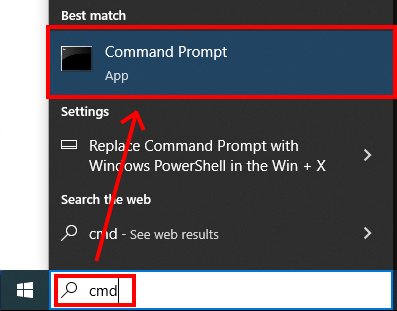 Perform simple speed test by visiting OFCA link of speed test:  http://speedtest.ofca.gov.hkPlease follow the instructions on right and capture the result screen.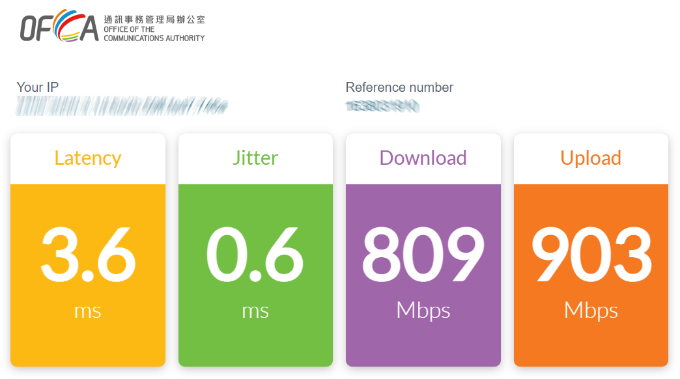 Check speed step:Scroll down until to the bottom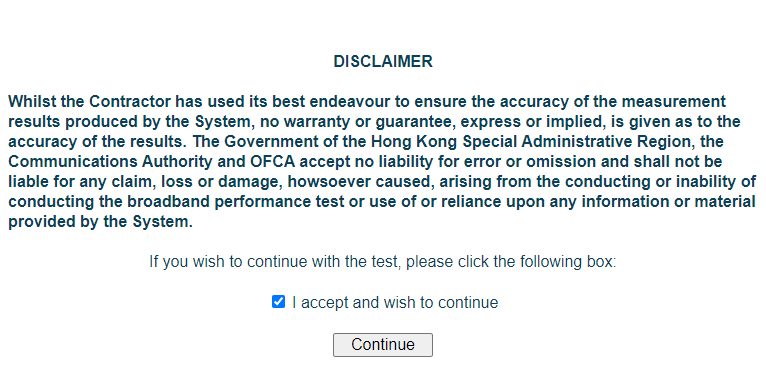 Check “I accept and wish to continue”. Then click “Continue” button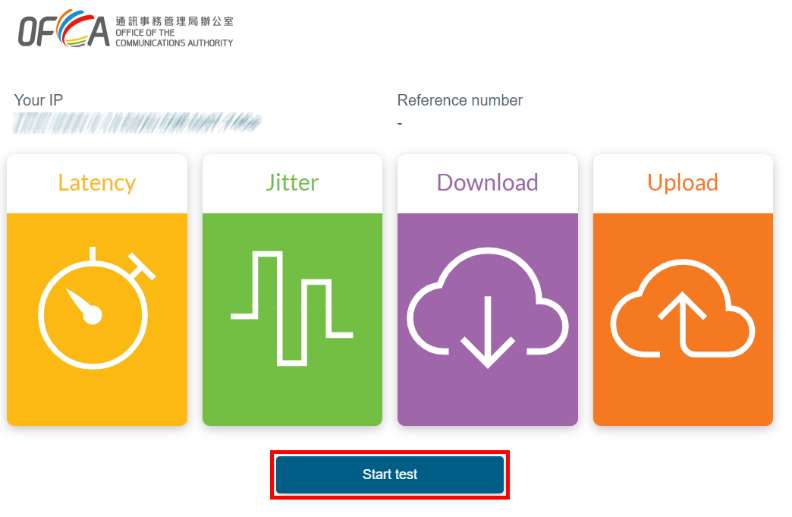 Press “Press to Begin Test” button for start the test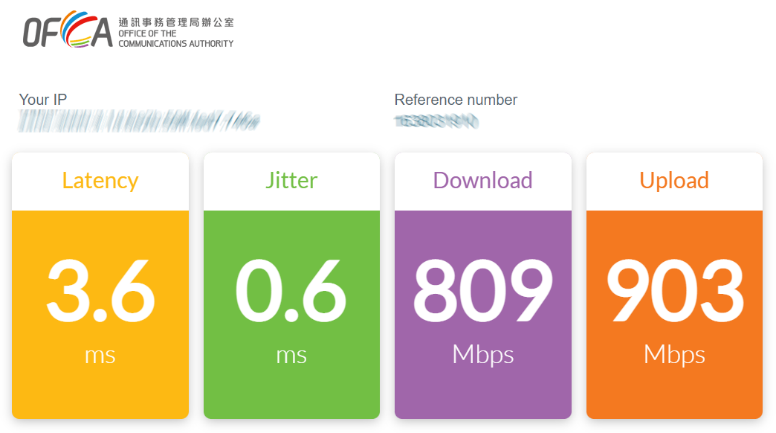 Count the number of Wi-Fi users if possibleThe number of Wi-Fi in the same location